САРАТОВСКАЯ ГОРОДСКАЯ ДУМАРЕШЕНИЕ18.11.2016 № 8-48г. Саратов«О внесении изменений в решение Саратовской городской Думы от 19.06.2003 № 35-304 «О Положении о приватизации муниципального имущества города Саратова»	В соответствии со статьей 24 Устава муниципального образования «Город Саратов» Саратовская городская Дума РЕШИЛА:  1. Внести  в решение Саратовской городской Думы от 19.06.2003  № 35-304 «О Положении о приватизации муниципального имущества города Саратова» (с изменениями от 14.09.2004 № 49-465, 21.06.2005 № 58-554, 26.12.2006 № 13-105, 26.03.2009 № 38-429, 18.02.2010 № 47-564,  30.09.2010 № 55-659,  26.05.2011     № 4-29, 20.12.2011 № 10-118) следующие изменения:В наименовании решения, в преамбуле решения, пункте 1 решения, в пункте 1.2 Приложения к решению слова «города Саратова» заменить словами «муниципального образования «Город Саратов». В Приложении к решению:По тексту Приложения, Приложения № 2 к Положению о приватизации муниципального имущества муниципального образования «Город Саратов» слова «открытое акционерное общество» заменить словами «акционерное общество» в соответствующих падежах.В пункте 1.1 слово «городского» заменить словом «местного».В пунктах 2.3, 3.7 слова «глава администрации муниципального образования «Город Саратов» заменить словами «глава муниципального образования «Город Саратов» в соответствующих падежах.Дефис седьмой пункта 2.4 изложить в следующей редакции:«-размещение на официальных сайтах в  информационно-телекоммуникационой сети «Интернет»:  на официальном сайте Российской Федерации  – www. torgi.gov.ru, администрации муниципального образования «Город Саратов» - www. saratovmer.ru,  Прогнозного плана (программы) приватизации муниципального имущества, ежегодного отчета о результатах приватизации муниципального имущества,  решений об условиях приватизации муниципального имущества, информационных сообщений о продаже муниципального имущества и об итогах его продажи; опубликование в официальном печатном издании информационных сообщений о продаже муниципального имущества».  1.2.5. В пункте 3.2 слова «главы администрации муниципального образования «Город Саратов» исключить.  1.2.6. В пункте 3.3.4 исключить подпункт «г».  1.2.7. В пункте 3.3.6 слова «потребности города» заменить словами «потребности муниципального образования «Город Саратов».  1.2.8. В пункте 3.5 второе предложение изложить в следующей редакции: «Проект программы приватизации муниципального имущества вносится на утверждение в Саратовскую городскую Думу одновременно с проектом бюджета  муниципального образования «Город Саратов».   1.2.9. В пункте 3.6 слова «установленном пп. 3.2, 3.3, 3.4» заменить словами «установленном пп. 3.2, 3.3».  2. Настоящее решение вступает в силу со дня его официального опубликования.ПредседательСаратовской городской Думы                                                        С.Ю. НаумовГлава муниципального образования «Город Саратов»                                                          В.Н. Сараев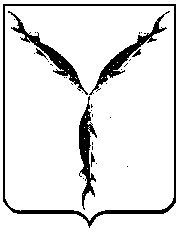 